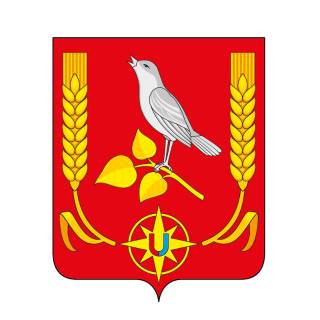 МУНИЦИПАЛЬНЫЙ РАЙОН «ЖЕЛЕЗНОГОРСКИЙ РАЙОН» КУРСКОЙ ОБЛАСТИАДМИНИСТРАЦИЯ ЖЕЛЕЗНОГОРСКОГО РАЙОНА КУРСКОЙ ОБЛАСТИПОСТАНОВЛЕНИЕот 28.09.2023 № 719г. ЖелезногорскО внесении изменений в постановление АдминистрацииЖелезногорского района № 961 от 25.12.2020г.              «О Совете по вопросам межнациональных и межконфессиональных отношенийпри Главе Железногорского района Курской области»     В связи с изменениями в составе Совета по вопросам межнациональных и межконфессиональных отношений при Главе Железногорского района Администрация  Железногорского района Курской области ПОСТАНОВЛЯЕТ:1.Внести соответствующие изменения в постановление Администрации Железногорского района № 961 от 25.12.2020г. «О Совете по вопросам межнациональных и межконфессиональных отношений при Главе Железногорского района», изложив состав Совета в новой редакции  (приложение № 2).2. Контроль за исполнением настоящего постановления возложить на заместителя Главы Администрации Железногорского района Елисееву В.А.3.Постановление вступает в силу после его официального опубликования.И.о. ГлавыЖелезногорского района                                                 Е.Н.КириченкоПриложение №2 к постановлению Администрации Железногорского районаКурской области от 28.09.2023 № 719                                           СОСТАВСовета по вопросам межнациональных и межконфессиональных отношений при Главе  Железногорского района Председатель Совета:Елисеева В.А.		-заместитель Главы АдминистрацииЖелезногорского районаЗаместитель председателя Совета:Аляев А.В.	-начальник управления аграрной политики Администрации Железногорского районаСекретарь Совета:Малолеткина Л.И.	- директор МКУК «Железногорский  КДЦ»Члены Совета:Багров С.А.	-начальник отдела полиции (по обслуживанию Железногорского района) МО МВД России «Железногорский»;Лохтев Р.Ю.	-начальник ФСБ (по согласованию);Пантюхов В.В.	-председатель Представительного Собрания	Железногорского района (по согласованию);Алистратова Л.В. 	-начальник отдела по социально-экономическому				развитию и регулированию продовольственного 				рынка Администрации Железногорского района;Касатова Н.А.	-директор ОКУ «Центр занятости населения г. Железногорска и Железногорского района» (по согласованию);Макухина О.П.	-главный  редактор МБУ «Редакция газеты «Жизнь района» (по согласованию);Локотилова О.М. 	-начальник управления социальной защиты   населения Администрации Железногорского района;Слабиков Н.И. 		-председатель Железногорского районного Совета 				ветеранов ВОВ, труда и правоохранительных 						органов (по согласованию);Анкилова О.В.		- главный специалист-эксперт по труду 				Администрации Железногорского района;Вардапетян Г.В.	-представитель армянской национальности 	(по согласованию);Алиев Д.А.	-представитель азербайджанской национальности (по согласованию);Калдырбаев А.Р.	-представитель киргизской национальности (по согласованию);Калашников А.	           -Благочинный Железногорского церковного округа                                       - протоиерей (по согласованию).